Проект «Овощи и фрукты» в первой младшей групп Участники проекта: воспитанники 1 младшей группы, воспитатели, родители. Тип проекта: познавательно-исследовательский, краткосрочный. Продолжительность: 1 неделя Актуальность проекта:Проект «Овощи и фрукты» в первой младшей групп Участники проекта: воспитанники 1 младшей группы, воспитатели, родители. Тип проекта: познавательно-исследовательский, краткосрочный. Продолжительность: 1 неделя Актуальность проекта:Проект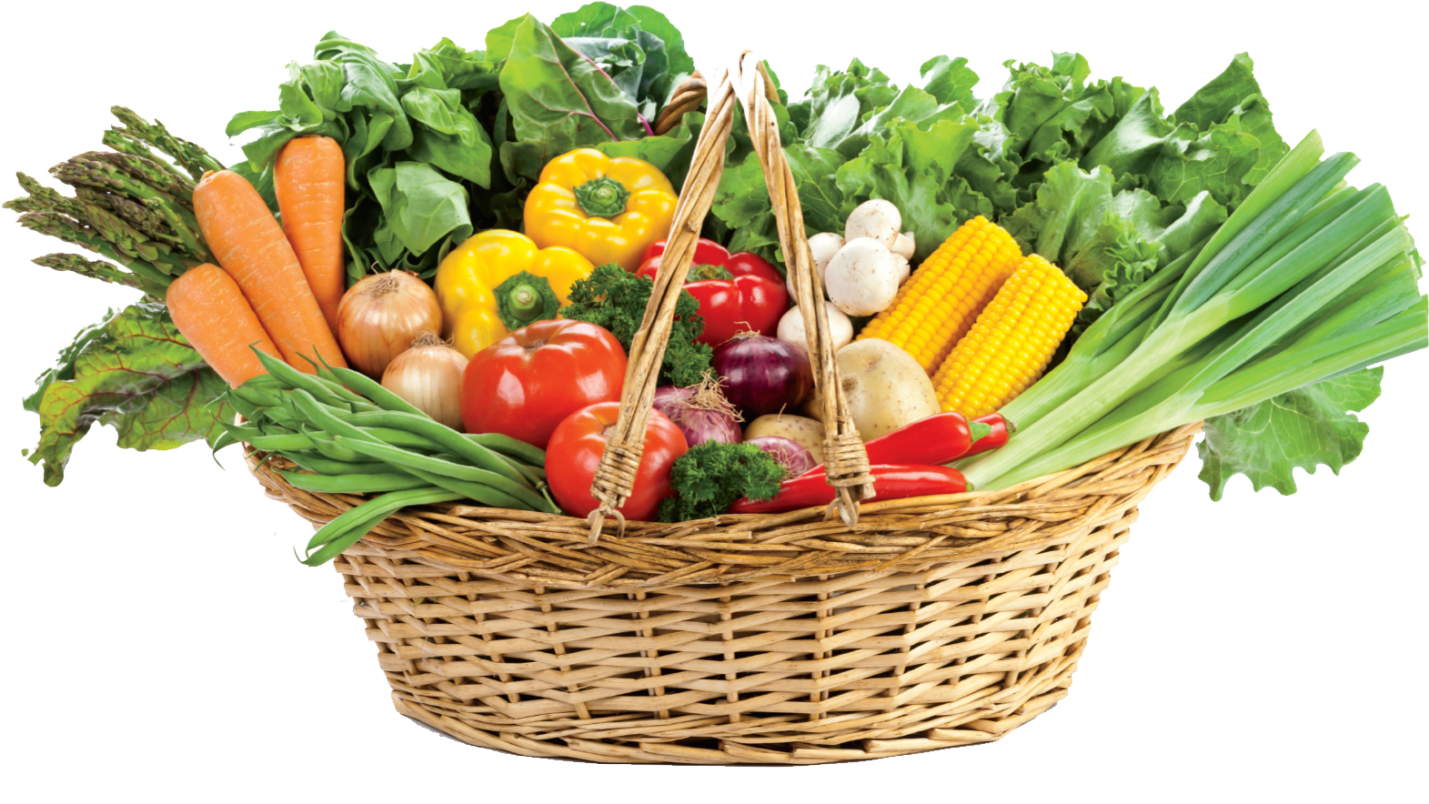                                                          Разработала и реализовала: ВихареваТ.Б.Воспитатель д/с «Солнышко»Г.Данилов2023гУчастники проекта: воспитанники  младшей группы - дети 3-4 лет, воспитатели, родители.Тип проекта: познавательно-исследовательский, краткосрочный. Продолжительность: 3 недели Актуальность проекта:Дети младшего дошкольного возраста начинают знакомиться с такими понятиями как овощи и фрукты. Для многих детей эти понятия неразделимы, им очень сложно классифицировать их. Дети имеют недостаточные представления об овощах и фруктах, о том, где они растут и их роли в сохранении и укреплении здоровья.Чтобы помочь младшим дошкольникам классифицировать овощи и фрукты, познакомить с их свойствами и местом произрастания, был выбран метод проектов. В проекте «Овощи и фрукты» ребята учатся сравнивать, классифицировать и обобщать полученные знания, что способствует умственному развитию детей, развитию интереса.Цель проекта: формирование и закрепление знаний детей об овощах и фруктах.Задачи:-Создавать условия для формирования у детей познавательного интереса.-Систематизировать и обобщить представления детей об овощах и фруктах.-Познакомить детей с пользой овощей и фруктов.-Учить различать овощи и фрукты по цвету, размеру и величине.-Развивать стремление детей отражать свои представления в продуктивной деятельности (рисовании, лепке)-Воспитывать культуру питания, понимать, что овощи и фрукты полезны для здоровья.-Расширять словарный запас детей,  связную речь.Предполагаемый результат:1. У детей сформируются устойчивые представления об овощах и фруктах, местах их произрастания.2. Дети научатся классифицировать фрукты и овощи.3. Повысится познавательный интерес, появится желание помогать взрослым в сборе урожая осенью.4. Расширятся коммуникативные и творческие способности детей.5. Родители будут вовлечены в образовательный процесс, у них появится интерес к жизни и деятельности детей в детском саду.Этапы реализации проекта.I этап-подготовительный.Выявление у детей первоначальных знаний по данной теме, обогащение предметно-развивающей среды, подбор художественной литературы, дидактических, сюжетно-ролевых игр, пальчиковой гимнастики по теме проекта.II этап-основной. Реализация проекта через различные виды деятельности:-рассматривание иллюстраций с изображением овощей и фруктов;-рассматривание натуральных овощей и фруктов, а так же их муляжей;-беседы с детьми на тему: «Что растёт на грядке, что растёт в саду», «Овощи и фрукты-самые полезные продукты»;-рассматривание и сравнение овощей и фруктов по форме, размеру, цвету;-игровая ситуация: «Расскажем Зайчику об овощах и фруктах»;-дидактические игры:«Чудесный мешочек», «Найди и назови овощи на картинке»,  «Четвёртый лишний», «Урожай», «Парные картинки», «Сложи картинку», «Подбери по цвету», лото «Овощи и фрукты», «Чего не стало?, «Что где растёт», «Угадай по вкусу»;-пальчиковая гимнастика: «Мы капусту рубим, рубим…», «Мы делили апельсин», «Урожай», «Компот», «Фрукты»;Сюжетно-ролевые игры:«День рождения куклы Кати», «Мама готовит обед», «Поварята», «Семья»-сюжет –делаем салат, Варим компот из фруктов», «Машина везёт фрукты в магазин»;-разучивание стихов, отгадывание загадок об овощах;-чтение художественной литературы:Русские народные сказки: «Репка», «Вершки и корешки», стихи: Е. Благинина «Приходите в огород», В. Коркина «Что растёт на грядке нашей?»-ФЦКМ «Что нам осень подарила?»-продуктивная деятельность:Лепка: «Морковка для зайчика»;Рисование: «Яблоко с листочком», «Помидоры и огурцы на тарелке»Аппликация: «Яблоки большие и маленькие», «Заготовки на зиму-компот из вишни и сливы», Коллективная работа: «Корзина овощей и фруктов»Работа с родителями:Консультация «Овощи и фрукты- полезные продукты».Совместное изготовление поделки из овощей и фруктов,дидактического материала к проекту.Фотовыставка художественного творчества  «Любимый фрукт или овощ нашего ребёнка»III этап-заключительный:Выставка поделок из овощей и фруктов «Осенние фантазии».Осенний праздник «Что у Осени в корзинке».